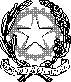 MINISTERO dell'ISTRUZIONEUfficio Scolastico Regionale per il LazioISTITUTO COMPRENSIVO "PIAZZA WINCKELMANN"P.zza J. J. Winckelmann, 20 - 00162 ROMA – Cod. RMIC8EC00C Tel. 06/86219146 – Fax 06/86325006 – Codice Fiscale 97713670582e-mail rmic8ec00c@istruzione.it – PEC rmic8ec00c@pec.istruzione.it – Codice Univoco Ufficio UF9CBPDOMANDA DI FERIEAL DIRIGENTE SCOLASTICO    l	sottoscritt  	   	In servizio presso questo Istituto Comprensivo in qualità di docente della:SCUOLA DELL’INFANZIASCUOLA PRIMARIA (SEDE DI  LANCIANI  NOMENTANA)SCUOLA SECONDARIA DI PRIMO GRADOCHIEDEper l’anno scolastico		/	di usufruire del/i seguente/i periodo/i di ferie1: dal	al  		dal	al	 dal	al	 dal	al  	Chiede inoltre di usufruire delle festività soppresse nei seguenti 4 giorni2:1)	; 2)	; 3)	; 4)  	A tal fine dichiara di  avere	 non avere3 tre anni di servizio comunque svolti; Durante tale periodo i recapiti telefonici di reperibilità saranno:cellulare		telefono fisso  	Roma,		Firma  	Il Dirigente Scolastico (Prof.ssa Enrica Grigoli)1 Si ricorda che il totale dei giorni è di 28 con l’esclusione dei sabati oppure di 32 con i sabati inclusi.2 Art. 13, c. 8; art. 14 del CCNL Scuola 2006-2009; legge del 23 dicembre 1977, n. 9373 Per i docenti con meno di 3 anni di anzianità di servizio il totale dei giorni è di 26 con l’esclusione dei sabati o di 30 con i sabati inclusi